（公財）にいがた産業創造機構　企画チーム（E-mail：club@nico.or.jp）宛て■NICOホームページからお申し込みが可能です。（https://www.nico.or.jp/sien/seminar/56932/）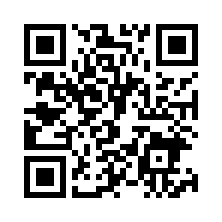 ■申込書による場合は、下記に必要事項を入力の上、電子メールで送信してください。　※ご記入いただいた情報は、プライバシーポリシーに基づき適正に扱います。プライバシーポリシーは当機構のホームページをご覧ください。（https://www.nico.or.jp）■視聴方法・オンライン会議ツールである「Zoom」で配信を行います。
・視聴の際に必要となるURL等の情報は、申し込みの際に記載いただいたメールアドレス宛にご連絡します。7月19日までにメールが届かない場合は、お問い合わせください。・パソコンのほか、タブレット、スマートフォンでも視聴いただけます。（詳細は「免責事項等」をご確認ください。なお、ご利用の環境によって、通信料がかかる場合があります。）■非会員でお申し込みの方参加費（１名：3,000円）の請求書をお送りしますので、納入をお願いします。（納入確認後に視聴に必要な情報をお送りします。）なお、今回のお申し込みに合わせてNICOクラブに入会いただいた場合も、会員特典で参加費は無料です。加えて、機関誌NICOプレスの送付など他の特典も受けられます。この機会に是非ご加入ください。（年会費：3,000円）第73回NICOクラブセミナー申込書（申込締切7/11）
（7/21（木）13：30～15：30）第73回NICOクラブセミナー申込書（申込締切7/11）
（7/21（木）13：30～15：30）第73回NICOクラブセミナー申込書（申込締切7/11）
（7/21（木）13：30～15：30）第73回NICOクラブセミナー申込書（申込締切7/11）
（7/21（木）13：30～15：30）第73回NICOクラブセミナー申込書（申込締切7/11）
（7/21（木）13：30～15：30）第73回NICOクラブセミナー申込書（申込締切7/11）
（7/21（木）13：30～15：30）会社名・個人名業種会社名・個人名どちらかに☑をいれてください。□　NICOクラブ会員（１社３名まで無料）□　非会員どちらかに☑をいれてください。□　NICOクラブ会員（１社３名まで無料）□　非会員どちらかに☑をいれてください。□　NICOクラブ会員（１社３名まで無料）□　非会員NICOクラブ入会希望有　・　無住　所〒〒〒〒〒ＴＥＬＦＡＸ質問事項事務局で取りまとめて講師に提供します。質問事項事務局で取りまとめて講師に提供します。質問事項事務局で取りまとめて講師に提供します。参加される方の情報を以下に入力してください。メールアドレス１件ごとに、視聴に必要な情報をお送りします。※複数の方が、端末１台を共有して視聴いただく場合は、代表者1名分の入力で結構です。参加される方の情報を以下に入力してください。メールアドレス１件ごとに、視聴に必要な情報をお送りします。※複数の方が、端末１台を共有して視聴いただく場合は、代表者1名分の入力で結構です。参加される方の情報を以下に入力してください。メールアドレス１件ごとに、視聴に必要な情報をお送りします。※複数の方が、端末１台を共有して視聴いただく場合は、代表者1名分の入力で結構です。参加される方の情報を以下に入力してください。メールアドレス１件ごとに、視聴に必要な情報をお送りします。※複数の方が、端末１台を共有して視聴いただく場合は、代表者1名分の入力で結構です。参加される方の情報を以下に入力してください。メールアドレス１件ごとに、視聴に必要な情報をお送りします。※複数の方が、端末１台を共有して視聴いただく場合は、代表者1名分の入力で結構です。参加される方の情報を以下に入力してください。メールアドレス１件ごとに、視聴に必要な情報をお送りします。※複数の方が、端末１台を共有して視聴いただく場合は、代表者1名分の入力で結構です。参加者名参加者名役職メールアドレスメールアドレスメールアドレス